Инструктивная картаТворческое заданиеНаша уникальная формулаОбразец 1Образец 2 Результат сравнения (закрасьте ячейку) ОБРАЗЦЫ Результат сравнения (закрасьте ячейку) ОБРАЗЦЫ                                                                                              Внешний осмотр                                                                                              Внешний осмотр                                                                                              Внешний осмотродинаковыотличаютсяФорма (обведите) Цвет (какой?) Посторонние частицы на поверхности  (есть + нет )                                                                                После взаимодействия с водой                                                                                После взаимодействия с водой                                                                                После взаимодействия с водой                                                                                После взаимодействия с водой                                                                                После взаимодействия с водойФорма (сохранилась +растворилась )Цвет (какой?)Посторонние частицы на поверхности  (есть + нет )Посторонние частицы на дне - осадок  (есть + нет )ВыводВ состав образца № ___ добавили _______________________________В состав образца № ___ добавили _______________________________В состав образца № ___ добавили _______________________________В состав образца № ___ добавили _______________________________Название:СоставСостав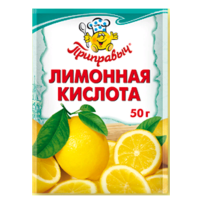 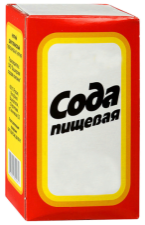  + +   +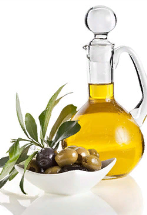  + +   + + +   + + +   + + +   + + +   +